Snail trail, part 1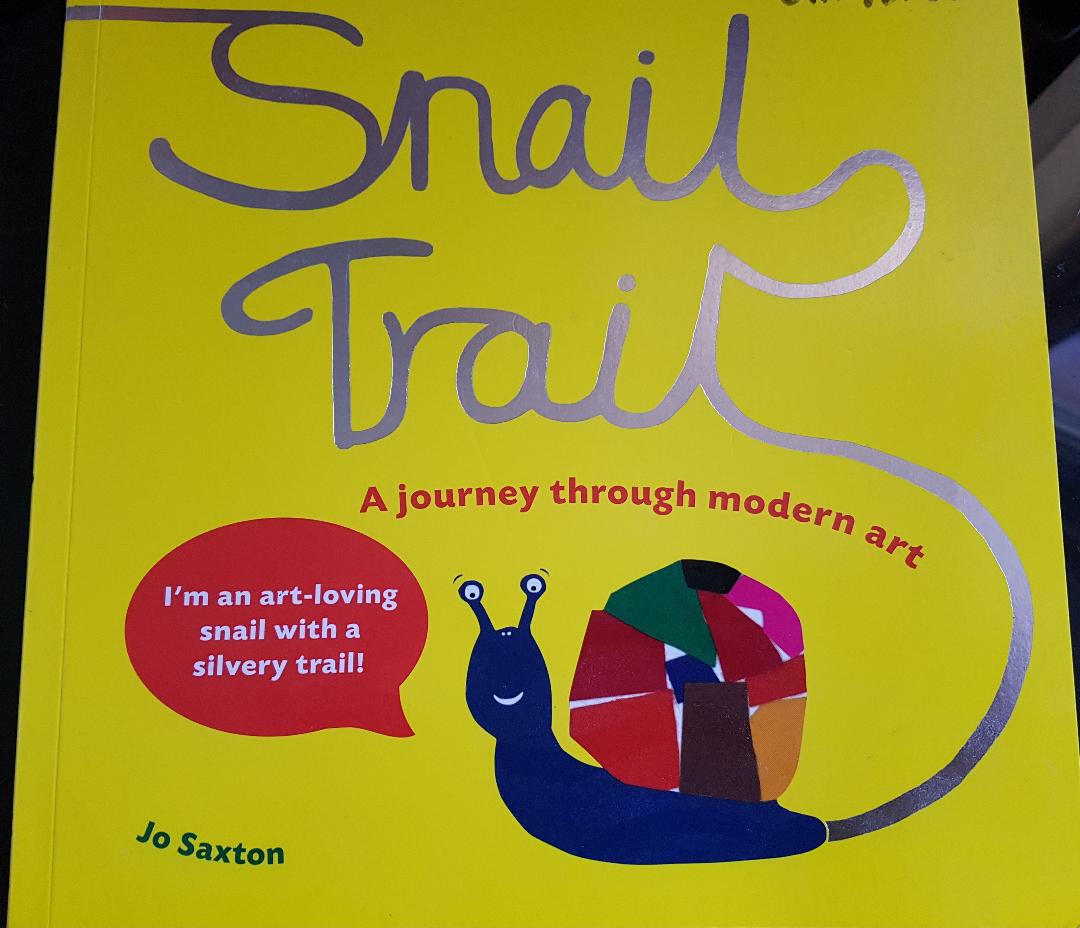 The snail : l’escargot				the trail : le sentier, le chemin			Snail trail : le chemin de l’escargotA journey : un voyageThrough : à traversThe art : l’artAn art-loving : un amateur d’art, loving vient de to love, le verbe qui veut dire aimer.With : avecSilvery : argenté, ça vient du mot silver qui veut dire argent (la couleur)A tale : un conteAbout : à propos de Colourful : très coloré, on retrouve le nom colour qui veut dire la couleur et ful veut dire plein de Clever : intelligentSweet : douxTo follow : suivreA treat : un régal